         Учить стихи – это легко?!... 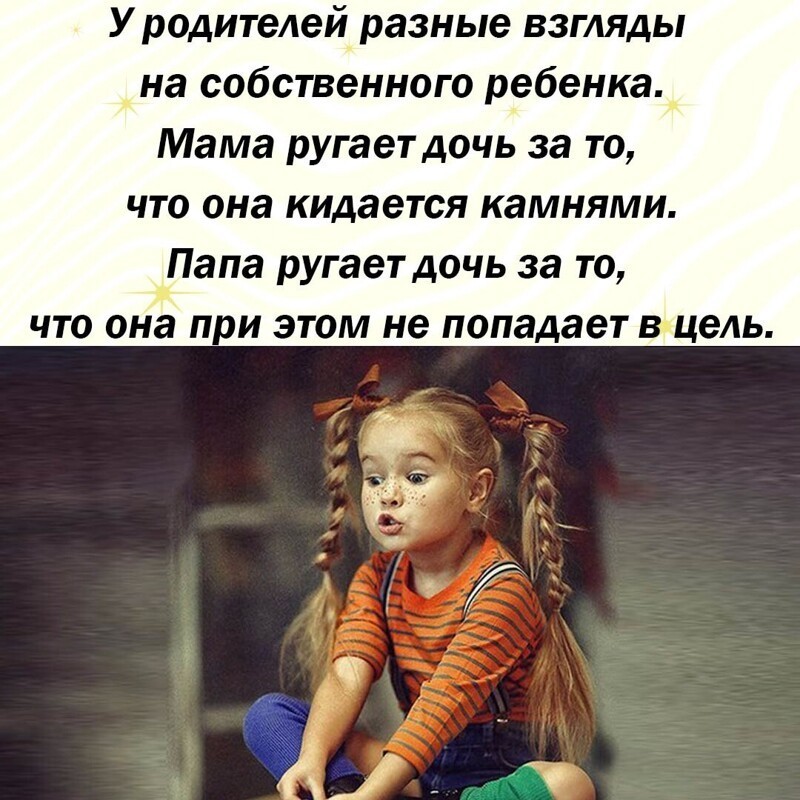       Иногда ребёнок ни за что не соглашается запоминать стихи. Но наступает подготовка к утреннику, детям раздают стихи для разучивания.       Чтобы заучивание стихотворения стало лёгким и увлекательным для детей, необходимо:сообщить ребёнку, для чего ему нужно выучить стишок (например, чтобы рассказать на утреннике, порадовать маму, папу, бабушку дедушку; что им будут гордиться и это будет подарком для близких…);прочитать стихотворение и обсудить с дошкольником содержание произведения, объяснить все незнакомые слова, выражения, образы;        полезно рисовать схематичную картинку к каждой строке стихотворения (рисует или взрослый, или ребёнок, или вместе);       некоторые дети при прослушивании или заучивании стишка выполняют движения руками или ногами, не следует делать замечания детям по этому поводу (двигаясь, им легче запоминать текст);       можно отхлопывать или отстукивать ритм стихотворения (хлопать в ладоши в конце каждой строки);       полезно играть в мяч в процессе разучивания: взрослый, бросая мяч ребёнку, произносит первую строчку, а ребёнок, поймав мяч, повторяет за взрослым и кидает его обратно.  Затем взрослый произносит вторую строчку и т. д. А когда стих запомнился, повторять строки по очереди, кидая мяч друг другу;        каждую строчку можно не просто читать, а ещё и показывать (мимикой, жестами…) - инсценируйте стихотворение. Если действующих лиц много, подключайте других членов семьи;       чтобы не наскучило учить стихи с ребёнком, прерывайтесь на другую деятельность. Потом возвращайтесь к заучиванию;        когда ребёнок уже выучил стихотворение, не заставляйте повторять его, как экзамен, а используйте игровые приёмы, например, начинайте рассказывать, а потом «забывайте», чтобы ребёнок мог вам помочь;       Заучивание стихотворений способствует развитию памяти и речи. Кроме этого, развивается произвольное внимание ребёнка, а также личностные качества: усидчивость, настойчивость, способность доводить начатое дело до конца. Объём памяти у детей разный, таланты тоже у всех свои, кому-то легко выучить пять четверостиший, а чей-то потолок — два, но труд будет одинаковым, а значит, все достойны похвалы!                                           Материал подготовила учитель-логопед Власова Е. В.